Supplementary Material 17. MR analysis determine the causal effects of stroke on pulmonary function. Effect sizes with 95% confidence intervals, number of SNP and P value were presented. MR, Mendelian randomization; SNPs, Single nucleotide polymorphisms; FEV1, forced expiratory volume in the first second; FEV1/FVC, forced expiratory volume in the first second/forced vital capacity; LAS, large artery stroke; CES, cardioembolic stroke; SVS, small vessel stroke; AIS, any ischemic stroke; ICH, intracerebral hemorrhage.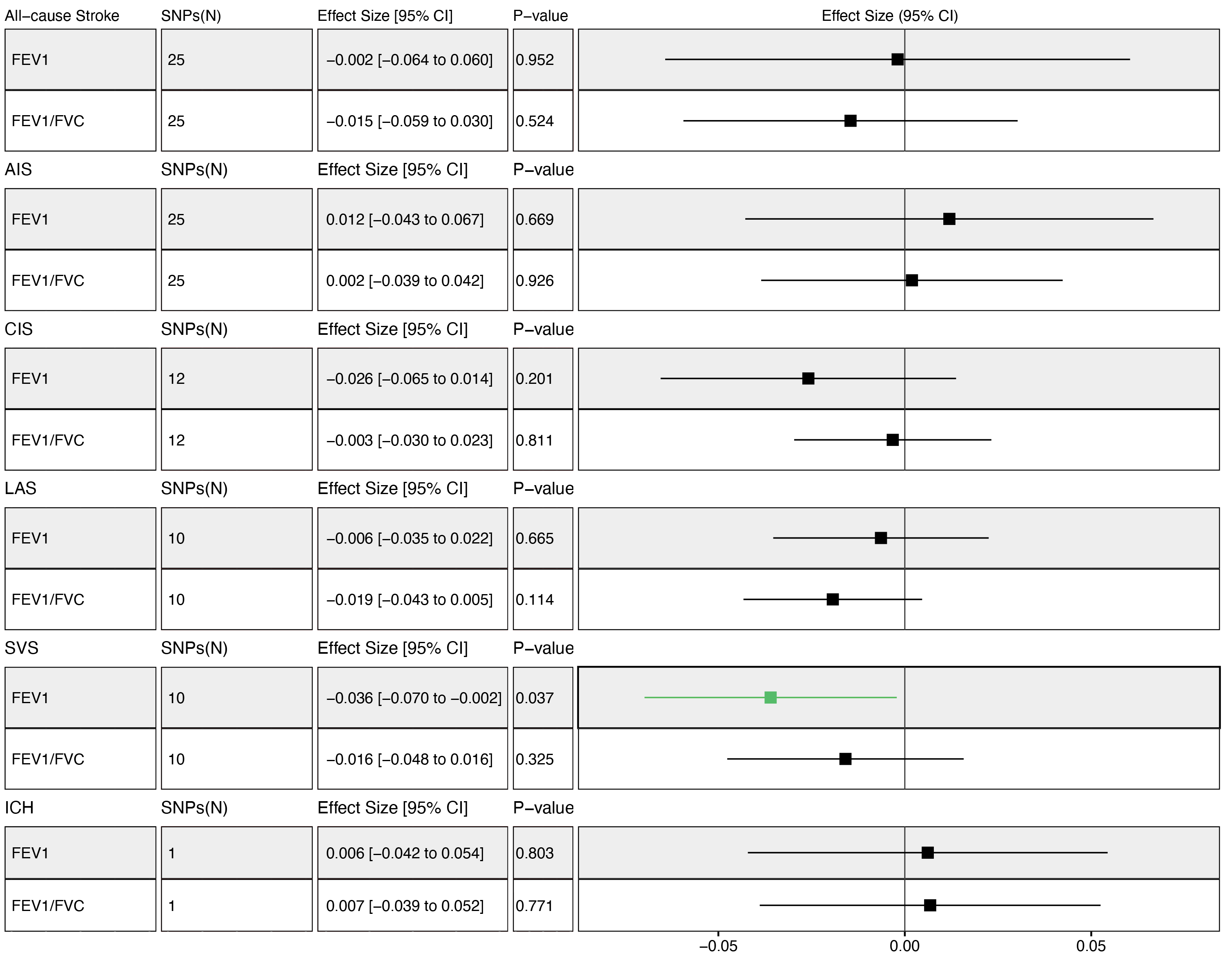 